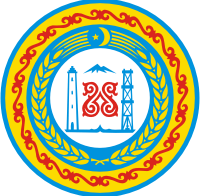 РОССИЙСКАЯ ФЕДЕРАЦИЯ ЧЕЧЕНСКАЯ РЕСПУБЛИКАСОВЕТ ДЕПУТАТОВКУРЧАЛОЕВСКОГО МУНИЦИПАЛЬНОГО РАЙОНАРЕШЕНИЕот 26 декабря 2016г.                        с. Курчалой                                       № 16/6-3Об утверждении внесения изменений в Правила землепользования и застройки  муниципальных образований Курчалоевского муниципального района Чеченской РеспубликиВ соответствии с Градостроительным кодексом Российской Федерации, Федеральным законом от 6 октября 2003 г. № 131-ФЗ «Об общих принципах местного самоуправления в Российской Федерации», Приказом Минэкономразвития России от 01.09.2014 N 540 «Об утверждении классификатора видов разрешенного использования земельных участков», на основании протоколов публичных слушаний и заключений комиссии о результатах проведения публичных слушаний, в целях приведения в соответствие с требованиями действующего законодательства и создания условий для устойчивого развития территории Курчалоевского муниципального района, руководствуясь Уставом Курчалоевского муниципального района Совет депутатов Курчалоевского муниципального районаРЕШИЛ:Утвердить прилагаемые изменения в Правила землепользования и застройки муниципальных образований Курчалоевского муниципального района Чеченской Республики.Опубликовать решение в газете «МАШАР» и на официальном сайте администрации Курчалоевского муниципального района в информационно-телекоммуникационной сети «Интернет».Настоящее решение вступает в силу со дня его официального опубликования (обнародования).Глава Курчалоевского муниципального района                                                                     А.Ш. Витигов 